                        SZPITAL SPECJALISTYCZNY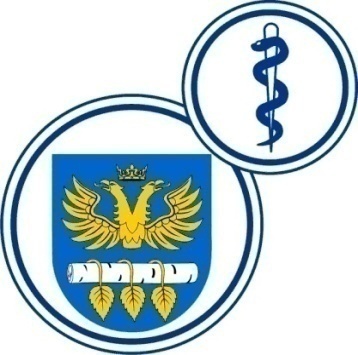 W BRZOZOWIEPODKARPACKI OŚRODEK ONKOLOGICZNYim. Ks. Bronisława MarkiewiczaADRES:  36-200  Brzozów, ul. Ks. J. Bielawskiego 18tel./fax. (013) 43 09 587www.szpital-brzozow.pl         e-mail: zampub@szpital-brzozow.pl_____________________________________________________________________________Sz.S.P.O.O. SZPiGM 3810/9/2023                                                Brzozów: 02.02.2023 r.Dotyczy postępowania o udzielenie zamówienia publicznego:Dostawa sprzętu medycznego Sygn. sprawy Sz.S.P.O.O. SZPiGM            3810/9/2023	W związku z pytaniami złożonymi w niniejszym postępowaniu przez Wykonawców,  Zamawiający udziela następujących odpowiedzi:  pytanie nr 1Dotyczy opisu przedmiotu zamówienia:Dotyczy parametru w pkt. 13:Wielopunktowa listwa LED we wnętrzu szafy.Czy Zamawiający dopuści rozwiązanie oświetlenia LED z jednego dużego punktu umiejscowionego centralnie wewnątrz szafy?odpowiedź:Zamawiający dopuszcza.